Literacy and spellingMake sure you know the meaning and spelling of the following words.Polygon, side, vertex, vertices, quadrilateral, triangle, equal, opposite, properties, regular, irregular, parallel, angle, diagonal, scalene, right angle, trapezium, isoscelesResearch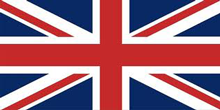 What shapes can you find on this flag?  How many of each type?  Remember to use their mathematical names.Can you find a flag that has rotational symmetry?Can you find a different flag that has lines of reflective symmetry?MemoryUnits and measure“kilo” means “a thousand” so 1 kilometre = 1000 metres “milli” means “a thousandth” so 1 millimetre = 1/1000 metrePolygons3 sides – triangle, 4 sides – quadrilateral5 sides – pentagon, 6 sides – hexagon7 sides – heptagon, 8 sides – octagon10 sides – decagon, n sides – n-gonSkill Practice1. Draw the following shapes in your book and mark with the correct mathematical notation (equal sides, equal angles, parallel sides etc.)a) Rhombus   b) Isosceles triangle   c) Kite   d) Equilateral triangle   e) ParallelogramCalculate the perimeters of the following regular shapes (not drawn exactly to scale).                       30cm                                           0.3m                                                                                                                                300mmSkill Practice1. Draw the following shapes in your book and mark with the correct mathematical notation (equal sides, equal angles, parallel sides etc.)a) Rhombus   b) Isosceles triangle   c) Kite   d) Equilateral triangle   e) ParallelogramCalculate the perimeters of the following regular shapes (not drawn exactly to scale).                       30cm                                           0.3m                                                                                                                                300mmChallenge and StretchAdd together the perimeters for the shapes in question 2. What is the total?Draw a compound shape using the triangle, square and pentagon in question 2 and calculate the total perimeter.  Can you explain the relationship between the perimeter of the compound shape and your answer to question 3?